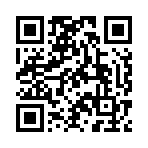 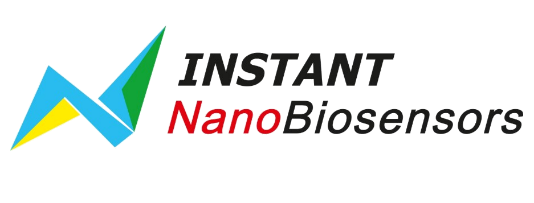 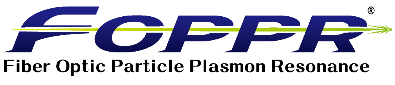 客戶資料Customer Information客戶資料Customer Information客戶資料Customer Information客戶資料Customer Information客戶資料Customer Information客戶資料Customer Information客戶資料Customer Information客戶資料Customer Information聯絡人Contact Person聯絡人Contact Person職位Position職位PositionCompany/InstitutionCompany/Institution連絡電話/分機Phone & ext.連絡電話/分機Phone & ext.地址Address地址AddressE-mailE-mailFOPPR 篩查服務Screening ServiceFOPPR 篩查服務Screening ServiceFOPPR 篩查服務Screening ServiceFOPPR 篩查服務Screening ServiceFOPPR 篩查服務Screening ServiceFOPPR 篩查服務Screening ServiceFOPPR 篩查服務Screening ServiceFOPPR 篩查服務Screening Service服務內容Choose Service Package:ELISA  定製Custom ELISA 項目諮詢Project Consulting服務內容Choose Service Package:ELISA  定製Custom ELISA 項目諮詢Project Consulting服務內容Choose Service Package:ELISA  定製Custom ELISA 項目諮詢Project Consulting服務內容Choose Service Package:ELISA  定製Custom ELISA 項目諮詢Project Consulting服務內容Choose Service Package:ELISA  定製Custom ELISA 項目諮詢Project Consulting服務內容Choose Service Package:ELISA  定製Custom ELISA 項目諮詢Project Consulting服務內容Choose Service Package:ELISA  定製Custom ELISA 項目諮詢Project Consulting服務內容Choose Service Package:ELISA  定製Custom ELISA 項目諮詢Project Consulting樣品跟KitSample & Kits抗原（標準蛋白質）Antigen (standard protein): 0.1mg or 100μL at 1 mg/mL (PBS-based)抗原（標準蛋白質）Antigen (standard protein): 0.1mg or 100μL at 1 mg/mL (PBS-based)樣品跟KitSample & Kits類型Type類型Type口血清Serum  口血漿Plasma  口血細胞Blood Cells  口其他Other: ____________口血清Serum  口血漿Plasma  口血細胞Blood Cells  口其他Other: ____________口血清Serum  口血漿Plasma  口血細胞Blood Cells  口其他Other: ____________口血清Serum  口血漿Plasma  口血細胞Blood Cells  口其他Other: ____________口血清Serum  口血漿Plasma  口血細胞Blood Cells  口其他Other: ____________樣品跟KitSample & Kits樣品儲存條件Sample storage & storage requirements樣品儲存條件Sample storage & storage requirements樣品跟KitSample & Kits請提供abcam, Biolegend, GeneTex, 或INB的Kit  CAT NO. Please provide the Kit Cat. No. from abcam, BioLegend, GeneTex, or INB 請提供abcam, Biolegend, GeneTex, 或INB的Kit  CAT NO. Please provide the Kit Cat. No. from abcam, BioLegend, GeneTex, or INB 樣品跟KitSample & KitsFor custom kits and project consulting please provide relevant informationFor custom kits and project consulting please provide relevant information數據Data以前做過這個分析嗎？Have you performed this analysis before?以前做過這個分析嗎？Have you performed this analysis before?口是Yes  口否No口是Yes  口否No口是Yes  口否No口是Yes  口否No口是Yes  口否No數據Data可以提供以前的數據嗎？Can you provide the previous data?可以提供以前的數據嗎？Can you provide the previous data?口是Yes  口否No口是Yes  口否No口是Yes  口否No口是Yes  口否No口是Yes  口否No數據Data先前實驗所用之KIT名稱/ CAT NO. Previously used kit and CAT NO.先前實驗所用之KIT名稱/ CAT NO. Previously used kit and CAT NO.Kit：CAT No.：Kit：CAT No.：Kit：CAT No.：Kit：CAT No.：Kit：CAT No.：預實驗Preliminary Experiments 預期目標蛋白含量範圍Estimated Protein Concentration _________ - __________ ng/µL預實驗提供24T，扣除Standard所使用的16T，可上樣8T，預實驗樣品測試限定四組內。Pre-experiment provides 24 tracks, The standard uses 16, leaving 8 tracks for testing.預期目標蛋白含量範圍Estimated Protein Concentration _________ - __________ ng/µL預實驗提供24T，扣除Standard所使用的16T，可上樣8T，預實驗樣品測試限定四組內。Pre-experiment provides 24 tracks, The standard uses 16, leaving 8 tracks for testing.預期目標蛋白含量範圍Estimated Protein Concentration _________ - __________ ng/µL預實驗提供24T，扣除Standard所使用的16T，可上樣8T，預實驗樣品測試限定四組內。Pre-experiment provides 24 tracks, The standard uses 16, leaving 8 tracks for testing.預期目標蛋白含量範圍Estimated Protein Concentration _________ - __________ ng/µL預實驗提供24T，扣除Standard所使用的16T，可上樣8T，預實驗樣品測試限定四組內。Pre-experiment provides 24 tracks, The standard uses 16, leaving 8 tracks for testing.預期目標蛋白含量範圍Estimated Protein Concentration _________ - __________ ng/µL預實驗提供24T，扣除Standard所使用的16T，可上樣8T，預實驗樣品測試限定四組內。Pre-experiment provides 24 tracks, The standard uses 16, leaving 8 tracks for testing.預期目標蛋白含量範圍Estimated Protein Concentration _________ - __________ ng/µL預實驗提供24T，扣除Standard所使用的16T，可上樣8T，預實驗樣品測試限定四組內。Pre-experiment provides 24 tracks, The standard uses 16, leaving 8 tracks for testing.預期目標蛋白含量範圍Estimated Protein Concentration _________ - __________ ng/µL預實驗提供24T，扣除Standard所使用的16T，可上樣8T，預實驗樣品測試限定四組內。Pre-experiment provides 24 tracks, The standard uses 16, leaving 8 tracks for testing.上樣順序Plate Order其他Comments實驗上之特殊需求、藥物特性、注意事項、觀測物半衰期等，皆可敘述於此。實驗上之特殊需求、藥物特性、注意事項、觀測物半衰期等，皆可敘述於此。實驗上之特殊需求、藥物特性、注意事項、觀測物半衰期等，皆可敘述於此。實驗上之特殊需求、藥物特性、注意事項、觀測物半衰期等，皆可敘述於此。實驗上之特殊需求、藥物特性、注意事項、觀測物半衰期等，皆可敘述於此。實驗上之特殊需求、藥物特性、注意事項、觀測物半衰期等，皆可敘述於此。實驗上之特殊需求、藥物特性、注意事項、觀測物半衰期等，皆可敘述於此。客戶簽名Customer SignatureINB專案人員簽名                           INB Project Manager SignatureINB專案人員簽名                           INB Project Manager Signature